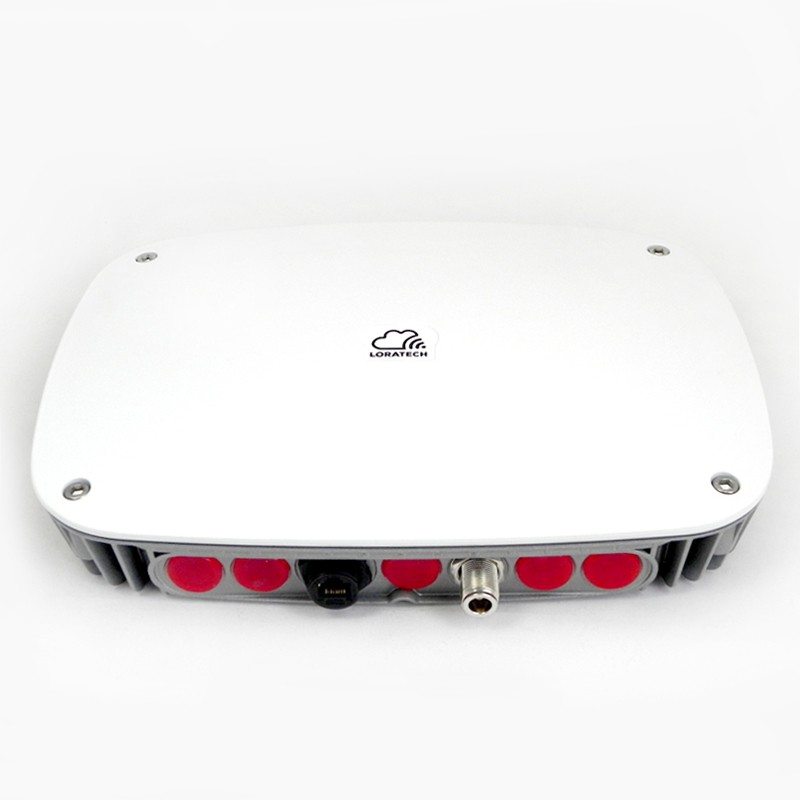 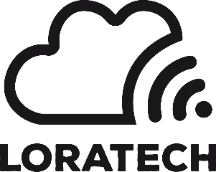 TECHNICAL DATATECHNICAL DATAPRODUCT DIMENSIONSMaterial of bodyAluminium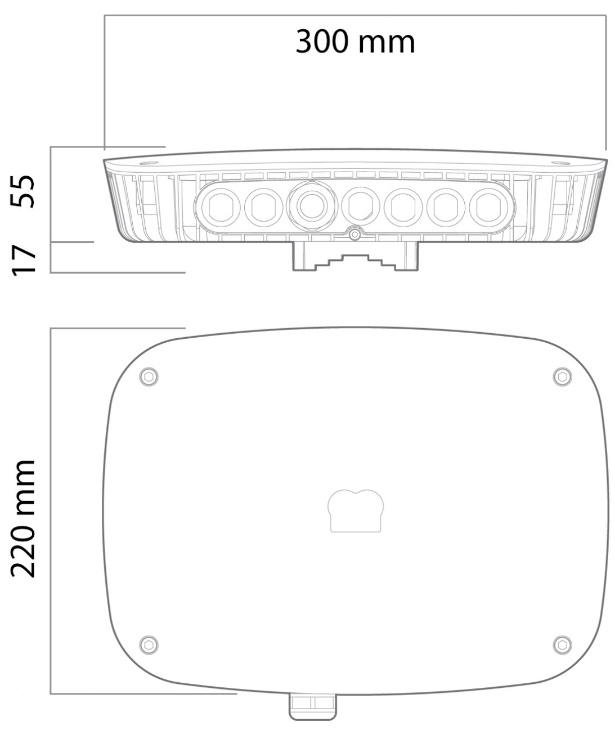 Weather ResistanceIP63Weight1,2KgOperating Temperature-20°C to +50°CMounting Diameter50 – 70mmInput VoltagePassive PoE, 12 – 48VMax Power consumption7WRF frequency868MHz (863 – 870MHz)SensitivityDown to -138dBmOutput power levelUp to 20dBmRF impedance50ΩConnector ethernetRJ45Connector RFN - femaleOperation systemDebian/RaspbianDefault userloratechDefault passloratechDefault IP (Fallback)192.168.1.77Configuration ProtocolSSH / port 22